 		   ASSISTANCE AU RECRUTEMENT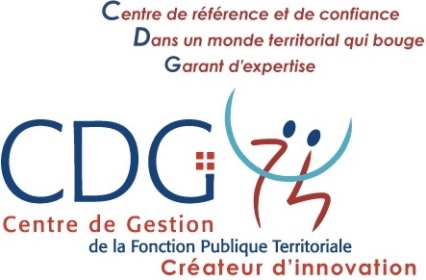 			     	        Fiche de poste (modèle simplifié)Logo de la collectivitéFICHE DE POSTEIntitulé du posteIDENTIFICATION DU POSTE			AGENT AFFECTE AU POSTERattaché à : 						Nom de l’agent :Affectation/Service :					Grade actuel :Catégorie						Date d’arrivée sur le poste :Formation et diplôme requis :				Temps de travail :Fonction d’encadrement (indiquer le nombre 		Nature du poste :de personnes sous sa responsabilité) :Autre (permis, habilitation…) :				RESEAU RELATIONNELRelations hiérarchiques (de personne à personne) :Relations fonctionnelles (par rapport au service) :Relations extérieures :CONDITIONS D’EXERCICE DU POSTELieu :								Déplacement : oui /nonHoraire :							Astreinte : oui/nonMoyens matériels :						Permanence : oui/non- téléphone, ordinateur, Internet, messagerie- photocopieur,- véhicule de service …CONTRAINTES DU POSTE--ACTIVITESActivités régulières :Activité :				Activité :			Activité :	Tâches :				Tâches :			Tâches :-					-				--					-				--					-				-Activités occasionnelles :--COMPETENCES RECQUISESSavoirs :				Savoir-faire :				Savoir-être :(Compétences théoriques)	 (Compétences techniques)		(Compétences relationnelles)-					-					--					-					-OBJECTIF POUR L’ANNEE 20..--EVOLUTION PREVISIONNELLE DU POSTE --INFORMATIONS COMPLEMENTAIRES- conditions de travail et contraintes d’exercices (déplacement, aménagement horaire, matériel particulier…)Date		Signature de l’agent	Signature du responsable 	Signature de l’autorité						hiérarchique			territorialeLa fiche de poste est susceptible d’être modifiée dans le cadre du l’entretien annuel d’évaluation